СОВЕТ ДЕПУТАТОВМУНИЦИПАЛЬНОГО ОКРУГА ЧЕРЕМУШКИРЕШЕНИЕот 22.12.2021  № 52/4 В соответствии с Законом города Москвы от 11 июля 2012 года №39 «О наделении органов местного самоуправления муниципальных округов в городе Москве отдельными полномочиями города Москвы» и постановлением Правительства Москвы от 02 июля 2013 года №428-ПП «О порядке установки ограждений на придомовых территориях в городе Москве» (с изменениями и дополнениями), рассмотрев решение общего собрания собственников помещений в многоквартирном доме об установке ограждающих устройств на придомовой территории по адресам: Москва, ул. Профсоюзная д. 45, корп. 1,Совет депутатов муниципального округа Черемушки решил:Согласовать установку ограждающего устройства на придомовой территории по адресу: г. Москва, ул. Профсоюзная д. 45 к.1., согласно схеме, предоставленной лицом уполномоченным на представление интересов собственников помещений в многоквартирном доме (приложение), при условии соблюдения требований по обеспечению круглосуточного и беспрепятственного проезда на придомовую территорию пожарной техники, транспортных средств правоохранительных органов, скорой медицинской помощи, служб Министерства Российской Федерации по делам гражданской обороны, чрезвычайным ситуациям и ликвидации последствий стихийных бедствий, организаций газового хозяйства и коммунальных служб, а также при отсутствии создания ограждающим устройством препятствий или ограничений проходу пешеходов и (или) проезду транспортных средств на территории общего пользования, определяемые в соответствии с законодательством Российской Федерации о градостроительной деятельности.Уведомить уполномоченное лицо общего собрания собственников помещений многоквартирного дома о том, что все споры, возникающие между собственниками помещений многоквартирных домов, иными заинтересованными лицами по вопросам установки, эксплуатации демонтажа ограждающих устройств по адресу: г. Москва, ул. Профсоюзная д. 45 к.1, - решаются в соответствии с законодательством Российской Федерации, в том числе в судебном порядке.  3. Направить копию настоящего решения в Департамент территориальных органов исполнительной власти города Москвы, Префектуру Юго-Западного округа города Москвы, управу района Черемушки, Черемушкинскую межрайонную прокуратуру города Москвы и лицу, уполномоченному на представление интересов собственников помещений многоквартирного дома по вопросам, связанным с установкой ограждающих устройств и их демонтажем.4.  Опубликовать вышеуказанное решение в бюллетене «Муниципальный вестник района Черемушки», разместить на официальном сайте муниципального округа Черемушки в сети Интернет www.mcherem.ru.Глава муниципальногоокруга Черемушки 						                   Е.В. МинаеваПриложение к решению Совета депутатов муниципального округа Черемушки от 22.12.2021 № 52/4Схема размещения ограждающего устройства на придомовой территории по адресу: г. Москва, ул. Профсоюзная, д. 45 к.1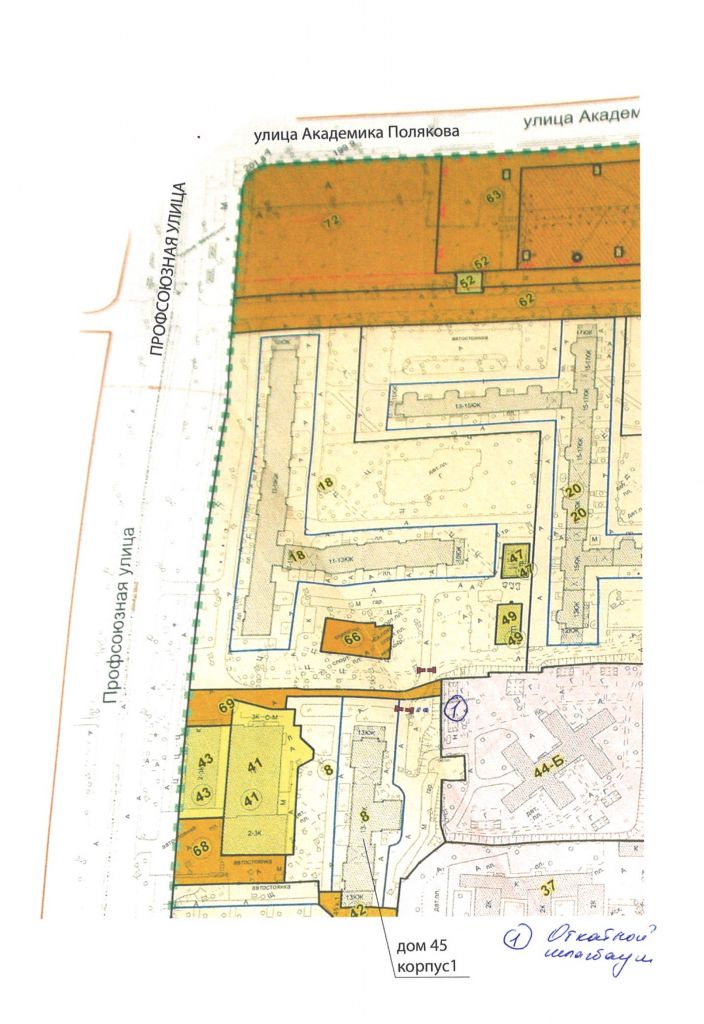 О согласовании установки ограждающего устройства на придомовой территории по адресу: г. Москва, ул. Профсоюзная, д. 45 к.1 